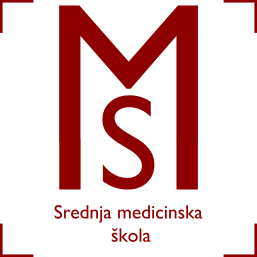 Srednja medicinska škola Slavonski BrodVatroslava Jagića 3A35 000 Slavonski BrodZAKLJUČCIsa 57. sjednice Školskog odbora održane dana 22.12.2016. godine s početkom u 12.00 sati(5.sjednica u šk.g. 2016./2017.)AD 1.) Školski odbor usvojio je zapisnik s prethodne sjednice bez primjedbi.AD 2.) Voditeljica računovodstva Sanja Harambašić upoznala je nazočne s Financijskim planom za 2017. godinu s projekcijom na 2018. i 2019.godinu, ali je osnova 2017. godina te je jednoglasno donesena Odluka o usvajanju Financijskog plana za 2017. godinu. Također je upoznala nazočne s Rebalansom za 2016. godinu te je jednoglasno donesena Odluka o usvajanju Rebalansa za 2016. godinu.AD 3.) Prema Odluci Ministarstva znanosti i obrazovanja o početku i završetku nastave u školskoj godini 2016./2017. nastava u drugom polugodištu trebala je početi 12. siječnja 2017. godine. Naknadno je stigla preporuka Ministarstva znanosti i obrazovanja da Školski odbori donesu veliku odluku o izmjeni Kalendara rada škole koji je sastavni dio Godišnjeg plana i programa rada škole za školsku godinu 2016./2017. na način da drugo polugodište počne 16. siječnja 2017. godine što je i preporuka Osnivača Brodsko-posavske županije da škole drugo polugodište započnu 16. siječnja 2017. godine. Ravnateljica je napomenula da će učenici vježbe odraditi naknadno te je jednoglasno donesena Odluka o izmjeni Kalendara rada škole u Godišnjem planu i programu škole za šk.g. 2017./2018.AD 4.) Ravnateljica Jelena Jelinić-Bošnjak upoznala je nazočne da do kraja prosinca trebamo zatražiti suglasnost za uvođenje novih obrazovnih programa za šk.g. 2017./2018. te je jednoglasno donesena: Odluka o suglasnosti za uvođenje novih obrazovnih programa u šk.g. 2017./2018. (zdravstveno laboratorijski tehničar, njegovateljica/njegovatelj starih i nemoćnih osoba – TES.Odluka o podnošenju zahtjeva za uvođenje posebnog obrazovnog programa za učenike smanjenih intelektualnih sposobnosti za zanimanje Njegovatelj/njegovateljica starih i nemoćnih osoba – TES.AD 5.) Predsjednica Školskog odbora Marija Jelić upoznala je nazočne da je knjižničarka Slavica Tomić izradila novi Pravilnik o radu školskih knjižnica te je jednoglasno donesena Odluka o usvajanju Pravilnika o radu školskih knjižnica.